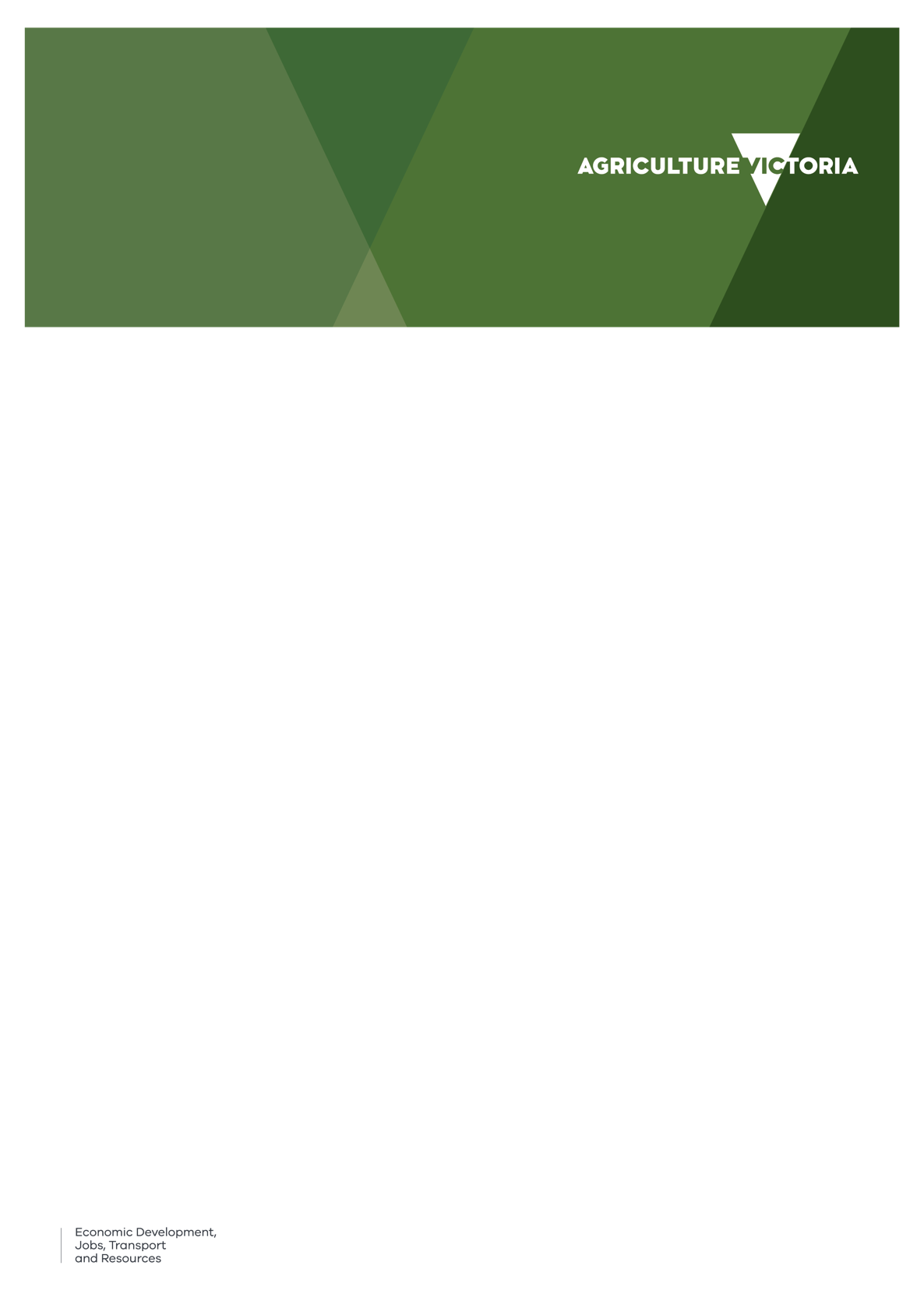 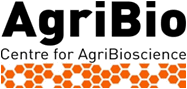 Interim copy          Final copy   (please check box)* ANIMALS - (no. sick + no. deaths + no. at risk = no. animals of affected species on property before the disease event. The no. at risk refers to clinically normal animals at the time of investigation that are capable of being affected.)  NOTESContact list for District Veterinary Officers (DVOs):  Northern – northern.ag@agriculture.vic.gov.auSouth East – se.ag@agriculture.vic.gov.auSouth West – sw.ag@agriculture.vic.gov.auWhen the investigation is finalised, the following must be provided to the DVO for payment to be processed:final version of the completed, typewritten RODE / Agribio Submission formcopy of laboratory report(s) copy of your practice invoice to your client if you are claiming cattle, sheep or goat producer subsidyitemised tax invoice from your practice.Further information: contact your local Agriculture Victoria District Veterinary Officer or the DJPR Customer Service Centre on 136186, or visit www.agriculture.vic.gov.auLABORATORY EXAMINATION SAMPLE SUBMISSION FORM & RECORD OF DISEASE EVENT FORM FOR SIGNIFICANT DISEASE INVESTIGATIONSInvestigating practitionerInvestigating practitionerInvestigating practitionerInvestigating practitionerInvestigating practitionerName of practitioner:  Name of practitioner:  Practice/Company:  Practice/Company:  Practice/Company:  Mobile:  Business Phone:Business Phone:Email:  Email:  Submitter address: Submitter address: Submitter address: Submitter address: Postcode:Property DetailsProperty DetailsProperty DetailsProperty DetailsProperty DetailsProperty DetailsProperty DetailsProperty DetailsProperty DetailsDate of Investigation: Date of Investigation: Date of Investigation: Date of First Case: Date of First Case: Date of First Case: Date of First Case: Date of Most Recent Case:Date of Most Recent Case: Owner Name: Owner Name:Contact name (if different 
to owner name):Contact name (if different 
to owner name):Contact name (if different 
to owner name):Contact name (if different 
to owner name):PIC:  PIC:  PIC:  PIC:  Trading/Property name:   Trading/Property name:   Trading/Property name:   Trading/Property name:   Farming system (eg. dairy, intensive broiler):  Farming system (eg. dairy, intensive broiler):  Farming system (eg. dairy, intensive broiler):  Farming system (eg. dairy, intensive broiler):  Farming system (eg. dairy, intensive broiler):  Property address:  Property address:  Property address:  Property address:  Property address:  Property address:  Property address:  Property address:  Postcode:  Primary Phone:  Secondary Phone:  Secondary Phone:  Secondary Phone:  Secondary Phone:  Email:  Email:  Email:  Email:  Authorising AGRICULTURE VICTORIA officer (authorisation from DVO is required prior to submission of laboratory samples)Authorising AGRICULTURE VICTORIA officer (authorisation from DVO is required prior to submission of laboratory samples)Name of authorising Ag Vic officer:  Date authorised: CLINICAL HISTORYCLINICAL HISTORYHistory and Predisposing Factors:  Clinical Signs and Lesions:Additional comments, including condition score (insert documents and photos here):Primary Syndrome: ANIMALS *ANIMALS *ANIMALS *ANIMALS *ANIMALS *Sample Collected Date: Sample Collected Date: Species:  Species:  Breed:  No. of Animals Examined:  No. of Animals Affected: No. of Animals Affected: No. of Animals Susceptible: No. of Animals Susceptible: No. of Animals Dead:Age: Age: Sex: Sex: SPECIMEN DETAILSSPECIMEN DETAILSSPECIMEN DETAILSSPECIMEN DETAILSAnimal IdentificationNature and Number of SpecimensInvestigation RequestedInvestigation Requested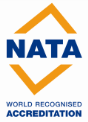 Accredited for compliance with ISO/IEC 17025 - Testing AccreditationNo 14477Accredited for compliance with ISO/IEC 17025 - Testing AccreditationNo 14477Accredited for compliance with ISO/IEC 17025 - Testing AccreditationNo 14477Accredited for compliance with ISO/IEC 17025 - Testing AccreditationNo 14477Signature:Signature:Signature:Accredited for compliance with ISO/IEC 17025 - Testing AccreditationNo 14477Provisional diagnosesProvisional diagnosesDisease: Differentials:Differentials:Final diagnosisFinal diagnosisAgriBio Bundoora lab number:  Previous/related lab cases: Diagnosis:  Diagnosis:  ESTimated $ Value of production loss/deathsADVICE to producer to stop outbreak and prevent recurrenceAdditional comments/ lesson learned